Οδηγίες 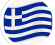 Συγχαρητήρια, είστε πλέον κάτοχος ενός χειροποίητου αυθεντικού γερμανικού Black Forest ρολογιού κατασκευασμένου από υψηλής ποιότητας ξύλο βελανιδιάς και πολύ αγάπη. Παρακάτω θα βρείτε χρήσιμες οδηγίες για την καλή λειτουργία του, ενώ για οτιδήποτε άλλο χρειαστείτε μπορείτε να επικοινωνήσετε μαζί μας μέσω της σελίδας μας www.CuckooClock.gr.  Γυρίστε τον λεπτοδείκτη (τον μεγάλο δείκτη) στις  12:00.Τοποθετήστε στο ρολόι δύο μπαταρίες (1.5 Volt Mignon R6) με τον πόλο + προς τα πάνω. Παρακαλώ να σπρώξετε τις μπαταρίες μόνο από πίσω  και όχι από την δεξιά μεριά.Ένας διακόπτης στο πίσω μέρος του ρολογιού, σας επιτρέπει να επιλέξετε να ακούγεται ο κούκος  «cuckoo call» ή μουσική  «music» ή τίποτα από τα δύο «off». Επιλέγεται λοιπόν το επιθυμητό.Κρεμάστε το ρολόι ίσια στον τοίχο και προσαρμόστε την ώρα γυρίζοντας τους δείκτες δεξιόστροφα.Κάθε φορά που αλλάζετε τις μπαταρίες ή την ώρα, παρακαλώ αφού αφαιρέσετε πρώτα τις μπαταρίες, ακολουθήστε τις οδηγίες από την αρχή (βλέπε οδηγία 1…)Οι αλυσίδες πρέπει να κρέμονται κάτω και δεν κινδυνεύουν να παρασυρθούν μέσα στο μαγνητικό πεδίο.